Parmbir Singh 							9/20/23ENG 1710 								HD10 	In McLuhan’s for beginners there are many illustrations that have meaning throughout the entire passage. The one I choose to illustrate from the reading it was an amputated man riding a bicycle on page 56. The meaning behind this illustration according to the passage was a wheel that took the pressure off the person leg while he/she were riding the bicycle. It isolated the foot to create new pressure for other body movements. In other words, this helps and amputees more body parts.  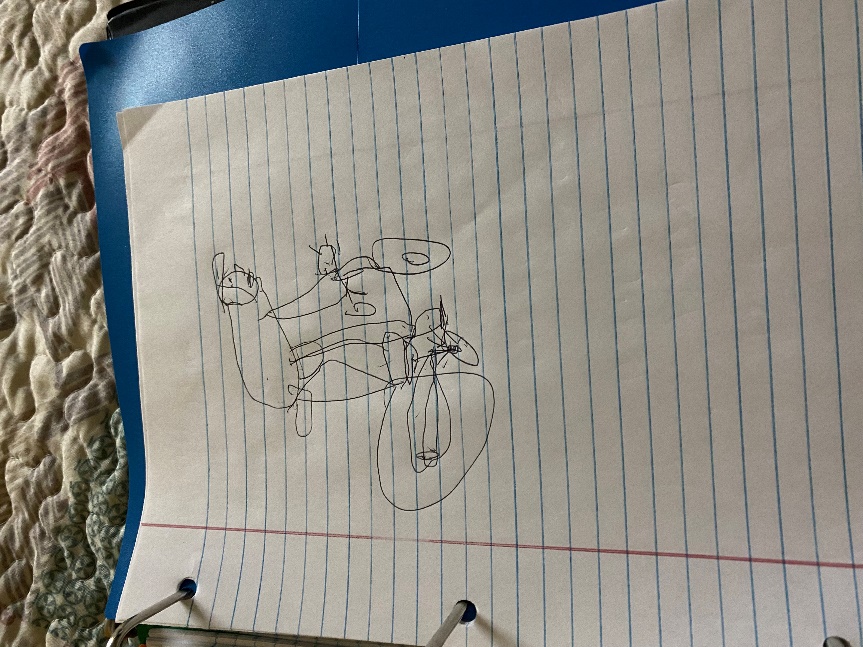 